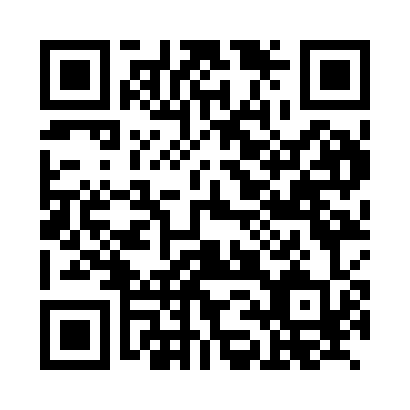 Prayer times for Aulfingen, GermanyWed 1 May 2024 - Fri 31 May 2024High Latitude Method: Angle Based RulePrayer Calculation Method: Muslim World LeagueAsar Calculation Method: ShafiPrayer times provided by https://www.salahtimes.comDateDayFajrSunriseDhuhrAsrMaghribIsha1Wed3:586:071:225:228:3910:392Thu3:556:051:225:228:4010:413Fri3:536:041:225:238:4110:444Sat3:506:021:225:238:4310:465Sun3:476:011:225:248:4410:486Mon3:455:591:225:248:4610:517Tue3:425:581:225:258:4710:538Wed3:395:561:225:258:4810:559Thu3:375:551:225:268:5010:5810Fri3:345:531:225:268:5111:0011Sat3:325:521:225:278:5211:0312Sun3:295:501:225:278:5411:0513Mon3:265:491:225:288:5511:0714Tue3:245:481:225:288:5611:1015Wed3:215:471:225:298:5811:1216Thu3:185:451:225:298:5911:1517Fri3:165:441:225:309:0011:1718Sat3:135:431:225:309:0111:1919Sun3:115:421:225:319:0311:2220Mon3:085:411:225:319:0411:2421Tue3:055:401:225:329:0511:2722Wed3:055:391:225:329:0611:2923Thu3:045:381:225:329:0711:3224Fri3:045:371:225:339:0811:3225Sat3:045:361:225:339:1011:3326Sun3:045:351:225:349:1111:3327Mon3:035:341:235:349:1211:3428Tue3:035:331:235:359:1311:3529Wed3:035:321:235:359:1411:3530Thu3:035:321:235:359:1511:3631Fri3:025:311:235:369:1611:36